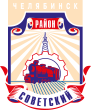 СОВЕТ депутатов советского района
второго созыва454091, г. Челябинск, ул. Орджоникидзе 27А. (351) 237-98-82. E-mail: sovsovet@mail.ruР Е Ш Е Н И Е29.03.2022										            № 27/3В соответствии с Федеральным законом от 06 октября 2003 года № 131-ФЗ
«Об общих принципах организации местного самоуправления в Российской Федерации», Уставом Советского района города ЧелябинскаСовет депутатов Советского района второго созываР Е Ш А Е Т:1. Принять к сведению ежегодный отчет Главы Советского района «О результатах деятельности Главы Советского района и деятельности администрации Советского района города Челябинска в 2021году» и признать деятельность Главы Советского района удовлетворительной. (Приложение).2. Начальнику организационного отдела Совета депутатов Советского района (А. А. Дьячков), разместить ежегодный отчет Главы Советского района «О результатах деятельности Главы Советского района и деятельности администрации Советского района города Челябинска в 2021 году» в информационно-телекоммуникационной сети «Интернет» на официальном сайте администрации Советского района города Челябинска (www.sovadm74.ru). 3. Контроль исполнения решения возложить на первого заместителя Председателя Совета депутатов Советского района  А. С. Первушина.4. Настоящее решение вступает в силу со дня его подписания, и подлежит  официальному обнародованию.Председатель Совета депутатовСоветского района		                                                                         С. В. НайденовГлава Советского района                                                                           В. Е. МакаровО ежегодном отчете Главы Советского района                «О результатах деятельности Главы Советского района и  деятельности администрации Советского района города Челябинска  в 2021 году».